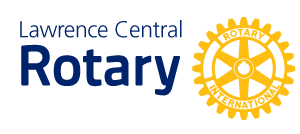 Lawrence Central Rotary Board Meeting1515 St. Andrews Drive, LawrenceAGENDADecember 6, 2016 Members present:  Jim Peters, Michael Steinle, Jim Evers, Kate Campbell, Audrey Coleman, Shelly McColm, Fred Atkinson, Megan Richardson, George Brenner. Treasurer’s report presented by George Brenner.  The club has an older PC that will not work with Quickbooks.  There is an online version of QB for $8 per month.  Kate moved and the motion passed that we use the online QB.  Megan will proceed with this process.  International dues:  There are a few members that we need to check with about their interest in maintaining membership.Fundraising:  Profits for wreaths were approximately $700 as of last week.  We are short of our goal of $1250.  We will raffle the sample wreaths tomorrow at the Christmas dinner.  Brief discussion of Star Club status.  The club will be discussing this in January.  District Gov. Chris Ford will be speaking to the club next week about star clubs and membership.  We discussed using Happy dollars once per month for the Foundation and having a Foundation minute.Adopt a Family:  Jim E. has a family of five for us to adopt.  Fred moved and we passed a motion to adopt the family.  We will pass around the sign-up list at the meeting tomorrow.